( ) Current Domestic RatingS1-51:40 P.M.HK TIME(01.11.2016)(4:40 P.M. LOCAL TIME)(01.11.2016)MSS Security Sprint (Always Welcome Stakes) (Listed)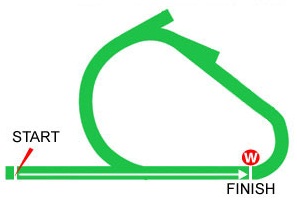 Flemington, Australia - Turf - 1200 Metres (Straight) Open Handicap. Minimum weight 119lb. No allowances for apprentices.Total Prize Money (AUD) $150,000 and $1,500 Trophies1st $90,000 and trophies of $1,500, 2nd $27,000, 3rd $13,500, 4th $6,750, 5th $3,750, 6th $3,000, 7th $3,000, 8th $3,000(19 Starters)1PosDateRace DetailsRace DetailsTrackTrackDist/Course/GoingDist/Course/GoingWt.JockeyDr.FinalRace TimePos in Running Pos in Running Pos in Running Pos in Running Pos in Running Pos in Running Finish & MarginFinish & MarginOddsGearWinner/Second/ThirdComments1/137May16G2Ubet Stakes 3yo SWAUD250,380MORP, AUS1200 LHTurf G 127Matthew Neilson933.941.09.88-2210.415Faatinah (AUS) 127Sooboog (AUS) 127  0.4Demonstrate (AUS) 127  1.2Driving over 2nd O/L, looming up strongly S/L t, took over 250m. Kept kicking strongly holding off late challengers. (laid out U/p final 100m). F - TF5/1821May16G1Goodwood 3yo+ SWPAUD500,900MORP, AUS1200 LHTurf G 122Dylan Dunn935.151.10.03-6452.751Black Heart Bart (AUS) 126Under the Louvre (AUS) 122  0.6Supido (AUS) 120  0.76th however 4WNC off pace, moving up 4th out even wider t, kept chasing strongly/gamely still right there 150m. Just faded late-entitled too-still terrific effort against this company after covering ground t'out. BMF - TF1/1210Sep16G2Bobbie Lewis Quality 4yo+AUD201,500FLEM, AUS1200 StTurf S 117Regan Bayliss834.141.09.13-2111.755.50Faatinah (AUS) 117Tivaci (AUS) 117  1.75We've Got This (AUS) 117  1.95S/L NC in outside group until sprinted to lead @ 350m. Kept going strongly to score. F - BGW6/92Oct16G2Gilgai Stakes 3yo+ SWPAUD202,000FLEM, AUS1200 StTurf G 126Michael Walker232.531.09.07-1163.652.90FThe Quarterback (AUS) 126We've Got This (AUS) 121  0.75Durendal (AUS) 123  1.25Sped out to soft lead. Headed 250m. Battled on steadily. F - TF2/915Oct16G2Caulfield Sprint HcpAUD201,000CAUL, AUS1000 LHTurf G 119Regan Bayliss833.730.57.72-2221.55Our Boy Malachi (AUS) 126Faatinah (AUS) 119  1.5Lankan Rupee (AUS) 135  1.72PosDateRace DetailsRace DetailsTrackTrackDist/Course/GoingDist/Course/GoingWt.JockeyDr.FinalRace TimePos in Running Pos in Running Pos in Running Pos in Running Pos in Running Pos in Running Finish & MarginFinish & MarginOddsGearWinner/Second/ThirdComments2/912Dec15HcpAUD90,000FLEM, AUS1400 LHTurf G 112Jake Bayliss833.291.22.77-1120.753.60FBPrecious Gem (AUS) 119Burning Front (AUS) 112  0.75Siegestor (AUS) 116  23/121Jan16BM96 HcpAUD80,000FLEM, AUS1400 LHTurf G 126Brad Rawiller334.081.21.51-3231.54.20EFBUnderestimation (AUS) 119Del Prado (AUS) 122  0.75Burning Front (AUS) 126  1.51/623Jan163yo+ SWPAUD150,000M V, AUS1514 LHTurf G 130Brad Rawiller135.391.33.14-1112.752.05FBBurning Front (AUS) 130Khutulun (AUS) 126  2.75Del Prado (AUS) 130  3.251/1213Feb16G3TS Carlyon Cup 4yo+ SWPAUD150,750CAUL, AUS1600 LHTurf G 123Brad Rawiller1034.581.36.91-1111.754.60FBBurning Front (AUS) 123Red Excitement (AUS) 123  1.75Dances On Stars (NZ) 123  32/105Mar16G3Shaftsbury Avenue HcpAUD151,500FLEM, AUS1400 LHTurf G 126Brad Rawiller433.861.22.74-1120.16BRed Bomber (AUS) 127Burning Front (AUS) 126  0.1Puccini (NZ) 128  0.33PosDateRace DetailsRace DetailsTrackTrackDist/Course/GoingDist/Course/GoingWt.JockeyDr.FinalRace TimePos in Running Pos in Running Pos in Running Pos in Running Pos in Running Pos in Running Finish & MarginFinish & MarginOddsGearWinner/Second/ThirdComments2/916Jan16LChester Manifold Stakes HcpAUD121,200FLEM, AUS1400 LHTurf G 129Mark Zahra834.841.22.70-2220.53.80FTudor (AUS) 119Tried And Tired (AUS) 129  0.5Zupacharged (AUS) 119  1.52/1126Jan16LJohn Dillon Stakes HcpAUD120,000CAUL, AUS1400 LHTurf G 125Mark Zahra634.371.22.54-4520.24.40FMighty Like (AUS) 119Tried And Tired (AUS) 125  0.2Baligari (AUS) 119  0.958/1013Feb16G2Rubiton Stakes SWPAUD201,000CAUL, AUS1100 LHTurf G 123Mark Zahra933.401.02.21-9988.157.50BHeatherly (AUS) 112Politeness (AUS) 125  5.5Just a Bullet (AUS) 123  6.251/1012Mar16LVrc March Stakes HcpAUD121,200FLEM, AUS1400 LHTurf G 122Mark Zahra533.581.22.37-22114.20FTTTried And Tired (AUS) 122Yesterday's Songs (AUS) 120  1Coronation Shallan (AUS) 119  2.2514/1426Mar16G3Victoria HandicapAUD150,750CAUL, AUS1400 LHTurf G 122Mark Zahra934.171.21.27-23148.14.80TTBlack Heart Bart (AUS) 129Charmed Harmony (AUS) 126  0.3Eclair Choice (AUS) 127  1.054PosDateRace DetailsRace DetailsTrackTrackDist/Course/GoingDist/Course/GoingWt.JockeyDr.FinalRace TimePos in Running Pos in Running Pos in Running Pos in Running Pos in Running Pos in Running Finish & MarginFinish & MarginOddsGearWinner/Second/ThirdComments1/122Apr16BM90 HcpAUD40,000MRPK, AUS1250 LHTurf G 123Anthony Darmanin734.651.13.37-11914.52.80FSRIllustrious Lad (AUS) 123Running Bull (AUS) 121  4.5Royal Rumble (AUS) 129  5S/A(2-3L), WB 11th 4WWC, hooking out extremely W improving (widest runner) still well off them App t, rolled in 400m, soon winding up strongly. Pounced on leaders charging right away final 200m-absolutely massive win!! BMF - TF2/1425Apr16BM84 HcpAUD80,000FLEM, AUS1200 StTurf G 128Beau Mertens1033.611.08.82-10821.755.50SRSupido (AUS) 132Illustrious Lad (AUS) 128  1.75Staviva (AUS) 128  1.85Sett WTMF. ROS out wide on track. F - BGW1/1214May16BM90 HcpAUD100,000MORP, AUS1200 LHTurf G 127Anthony Darmanin1034.411.09.98-11911.93.60FSRIllustrious Lad (AUS) 127Ruettiger (NZ) 119  1.9Casino Wizard (AUS) 121  2Drifting back 11th 3WWC, still back 9th angling out very W (widest runner) t, soon unwinding strongly, quickly gathered them in 200m. Drew clear final 150m-far too good! BMF - BGW1/817Sep16LW H Wylie HcpAUD100,000MORP, AUS1100 LHTurf S 123Anthony Darmanin335.541.06.54-7710.82.50FSRIllustrious Lad (AUS) 123Shaf (AUS) 122  0.8Brimarvi Prince (AUS) 122  3.57th 2W back off pace, still back 7th peeling out W t, soon winding up strongly. Came with a big run pouncing on leaders 150m. (lay in U/p Strt). F - BGW2/1212Oct16LCaulfield Village Stakes HcpAUD120,000CAUL, AUS1200 LHTurf G 128Anthony Darmanin1234.301.09.90-32224.40SRKeen Array (AUS) 131Illustrious Lad (AUS) 128  2Sebring Sun (AUS) 119  3Keen early 3rd. 3 deep just off pace then checked straightening. ROS late. OPF - TF5PosDateRace DetailsRace DetailsTrackTrackDist/Course/GoingDist/Course/GoingWt.JockeyDr.FinalRace TimePos in Running Pos in Running Pos in Running Pos in Running Pos in Running Pos in Running Finish & MarginFinish & MarginOddsGearWinner/Second/ThirdCommentsUR/207May16G1Ubet Classic f&m WFAAUD401,020MORP, AUS1200 LHTurf G 125Luke Nolen1834.181.09.49-4-UR-13BPrecious Gem (AUS) 125Sheidel (AUS) 125  0.1I Love It (AUS) 125  1.412/1821May16G1Goodwood 3yo+ SWPAUD500,900MORP, AUS1200 LHTurf G 119Linda Meech735.151.10.03-57128.331BBlack Heart Bart (AUS) 126Under the Louvre (AUS) 122  0.6Supido (AUS) 120  0.75/1227Aug16G3The Heath 1100 4yo+ SWPAUD150,750CAUL, AUS1100 LHTurf G 122Damian Lane334.831.04.54-3352.18BRedzel (AUS) 126Under the Louvre (AUS) 130  0.4Santa Ana Lane (AUS) 127  1.155/917Sep16G3How Now Stakes 4yo+ mares SWPAUD150,750CAUL, AUS1200 LHTurf S 126Dwayne Dunn734.661.12.29-2252.753.80BSecret Agenda (AUS) 126Every Faith (AUS) 121  2.25Exclusive Lass (AUS) 123  2.354/1115Oct16LAlinghi Stakes 3yo+ f&m SWPAUD120,500CAUL, AUS1100 LHTurf G 128Dwayne Dunn835.121.04.98-2241.056BPalazzo Pubblico (AUS) 126Aegean Sea (AUS) 121  0.2Vezalay (AUS) 126  0.956PosDateRace DetailsRace DetailsTrackTrackDist/Course/GoingDist/Course/GoingWt.JockeyDr.FinalRace TimePos in Running Pos in Running Pos in Running Pos in Running Pos in Running Pos in Running Finish & MarginFinish & MarginOddsGearWinner/Second/ThirdComments10/162Apr16G3P J Bell Stakes 3yo fillies SWPAUD201,000RAND, AUS1200 RHTurf S 123Craig Newitt835.361.11.07-12141067TTTempt Me Not (AUS) 119Pearls (AUS) 126  0.5Egyptian Symbol (AUS) 119  2.5Badly hampered 1000m. Sett WTMF WC 5L. Looking for run straightening. Switched inside runners 300m. Only battled strt. F - BGW2/149Apr16G2Sapphire Stakes 3yo+ f&m SWPAUD302,000RAND, AUS1200 RHTurf S 119Dwayne Dunn1035.881.10.82-5421.89.50TTTwo Blue (AUS) 119Secret Agenda (AUS) 119  1.8Brook Road (AUS) 119  2.24/137May16G2Ubet Stakes 3yo SWAUD250,380MORP, AUS1200 LHTurf G 122Craig Newitt733.941.09.88-7941.46.50TTFaatinah (AUS) 127Sooboog (AUS) 127  0.4Demonstrate (AUS) 127  1.21/917Sep16G3How Now Stakes 4yo+ mares SWPAUD150,750CAUL, AUS1200 LHTurf S 126Damien Oliver634.661.12.29-5412.252.80FTTSecret Agenda (AUS) 126Every Faith (AUS) 121  2.25Exclusive Lass (AUS) 123  2.356/138Oct16G3Northwood Plume Stks 4yo+ mares SWPAUD150,750CAUL, AUS1200 LHTurf G 126Damien Oliver934.711.09.04-9864.055.50TTSheidel (AUS) 123Silent Sedition (AUS) 126  0.4A Lotta Love (AUS) 121  0.87PosDateRace DetailsRace DetailsTrackTrackDist/Course/GoingDist/Course/GoingWt.JockeyDr.FinalRace TimePos in Running Pos in Running Pos in Running Pos in Running Pos in Running Pos in Running Finish & MarginFinish & MarginOddsGearWinner/Second/ThirdComments1/1313Feb163yo+ BM85 HcpAUD85,000RAND, AUS1200 RHTurf G 126Brenton Avdulla1134.781.09.49-91210.110TTSupreme Effort (AUS) 126Meursault (AUS) 126  0.1Crooked Blaze (AUS) 117  1.41/153Mar16Class 5 SWAUD100,000WYNG, AUS1350 RHTurf G 127James McDonald1233.861.17.50-6510.23.50EFTTSupreme Effort (AUS) 127His Majesty (IRE) 127  0.2Better Not Blue (AUS) 127  0.313/159Apr16SWAUD514,500RAND, AUS1400 RHTurf S 127Sam Clipperton834.701.23.91-88139.19.50TTDanish Twist (AUS) 119Powerline (AUS) 123  0.1His Majesty (IRE) 123  0.61/1017Sep16HcpAUD30,000BEAU, AUS1150 RHTurf G 128Mitchell Bell1033.471.06.15-7710.43.40FTTSupreme Effort (AUS) 128Sweet Serendipity (AUS) 119  0.4Circular (AUS) 119  0.91/107Oct16QltyAUD50,500P MQ, AUS1200 RHTurf G 128Jay Ford136.141.12.54-7712.52FTTSupreme Effort (AUS) 128Prince Mayted (AUS) 119  2.5Fabry (AUS) 119  38PosDateRace DetailsRace DetailsTrackTrackDist/Course/GoingDist/Course/GoingWt.JockeyDr.FinalRace TimePos in Running Pos in Running Pos in Running Pos in Running Pos in Running Pos in Running Finish & MarginFinish & MarginOddsGearWinner/Second/ThirdComments5/1421Nov15G1Railway Stakes 3yo+ QltyAUD1,015,400ASCT, AUS1600 LHTurf G 117Damian Lane13-1.34.52-2252.757.50BGood Project (AUS) 117Messene (AUS) 125  2Balmont Girl (AUS) 117  2.515/165Dec15G1Kingston Town Classic 3yo+ WFAAUD1,007,000ASCT, AUS1800 LHTurf H 130Damian Lane537.831.53.78-111529.7531BPerfect Reflection (AUS) 110Delicacy (AUS) 125  0.05Dark Musket (AUS) 129  4.54/1214May16G3Roma Cup WFAAUD151,100BLMT, AUS1200 LHTurf G 129Paul Harvey134.381.10.54-91042.510BBattle Hero (AUS) 129Magnifisio (AUS) 125  0.5Luckygray (AUS) 129  110/1228May16G3Belmont Sprint 2yo+ WFAAUD151,100BLMT, AUS1400 LHTurf G 130Paul Harvey1136.031.24.07-891010.58.50BWink And a Nod (AUS) 126Battle Hero (AUS) 130  0.75Mr Utopia (AUS) 130  3.515/1511Jun16G3Hyperion Stakes 2yo+ WFAAUD151,100BLMT, AUS1600 LHTurf G 130Paul Harvey235.651.38.16-1010159.515BWink And a Nod (AUS) 126Zarantz (AUS) 130  0.25Gris Caro (GB) 130  0.759PosDateRace DetailsRace DetailsTrackTrackDist/Course/GoingDist/Course/GoingWt.JockeyDr.FinalRace TimePos in Running Pos in Running Pos in Running Pos in Running Pos in Running Pos in Running Finish & MarginFinish & MarginOddsGearWinner/Second/ThirdComments4/114Jun16BM84 HcpAUD80,000SANH, AUS1300 LHTurf H 125Ben Melham1135.711.20.85-8641.74.40B/XB/TTMagnus Lad (AUS) 130Duke of Brunswick (AUS) 126  0.75Bon Rocket (AUS) 126  0.95Sett WTMF. Improved out deep t. Worked home solidly out wide. F - BGW3/1625Jun16HcpAUD90,000FLEM, AUS1100 StTurf S 119Daniel Moor834.691.04.56-101130.8517B/XB/TTOdyssey Moon (AUS) 119Runsati (AUS) 119  0.75Ruettiger (NZ) 119  0.85H/S. Sett 4L off pace. Held up 400-250m. Split and ROS between runners. F - BGW1/99Jul16LVIC Sprint Series Final HcpAUD151,200FLEM, AUS1200 StTurf S 119Craig Williams434.771.10.65-5510.24.20B/XB/TTRuettiger (NZ) 119Voodoo Lad (AUS) 121  0.2Reldas (AUS) 131  2.2Sett MF inside. Got to 2nd 200m. Finished off strong to edge away late. BMF - TF4/116Aug16G3Aurie's Star HandicapAUD151,500FLEM, AUS1200 StTurf G 119Daniel Moor733.821.10.06-5442.74FB/XB/TTSooboog (AUS) 119Dibayani (IRE) 130  1.75Tashbeeh (AUS) 119  1.95Jawk. Sett MF. Just off pace 400m. Chased solidly but had his chance. F - BGW6/915Oct16G2Caulfield Sprint HcpAUD201,000CAUL, AUS1000 LHTurf G 117Damian Lane433.730.57.72-9862.7514B/XB/TTOur Boy Malachi (AUS) 126Faatinah (AUS) 119  1.5Lankan Rupee (AUS) 135  1.710PosDateRace DetailsRace DetailsTrackTrackDist/Course/GoingDist/Course/GoingWt.JockeyDr.FinalRace TimePos in Running Pos in Running Pos in Running Pos in Running Pos in Running Pos in Running Finish & MarginFinish & MarginOddsGearWinner/Second/ThirdComments5/1127Jun15HcpAUD80,000FLEM, AUS1100 StTurf G 120Glen Boss234.141.04.13-3251.0513CPLonrockstar (AUS) 119Nadeem Lass (AUS) 116  0.1Hard Romp (AUS) 122  0.851/1111Jul15LVIC Sprint Series Final HcpAUD151,500FLEM, AUS1200 StTurf G 120Craig Newitt433.361.09.19-8410.413CPPlay Master (AUS) 120Lonrockstar (AUS) 121  0.4Hard Romp (AUS) 127  1.652/118Aug15G3Aurie's Star HandicapAUD151,500FLEM, AUS1200 StTurf S 119Craig Newitt433.601.09.43-8720.19.50CPShiraz (AUS) 120Play Master (AUS) 119  0.1Le Bonsir (AUS) 119  0.858/1224Sep16HcpAUD90,000CAUL, AUS1100 LHTurf G 118Jye McNeil434.091.03.77-91186.961CPHellbent (AUS) 119Sheidel (AUS) 123  2.25Sunday Escape (AUS) 119  3.59/1212Oct16LCaulfield Village Stakes HcpAUD120,000CAUL, AUS1200 LHTurf G 122Jye McNeil734.301.09.90-7791051CPKeen Array (AUS) 131Illustrious Lad (AUS) 128  2Sebring Sun (AUS) 119  311PosDateRace DetailsRace DetailsTrackTrackDist/Course/GoingDist/Course/GoingWt.JockeyDr.FinalRace TimePos in Running Pos in Running Pos in Running Pos in Running Pos in Running Pos in Running Finish & MarginFinish & MarginOddsGearWinner/Second/ThirdComments11/1621May16G3Fred Best Classic 3yo SWAUD125,000DOOM, AUS1350 RHTurf G 126Hugh Bowman834.711.18.86-1314114.73.80FCounterattack (AUS) 126Takedown (AUS) 126  1.3Perfect Dare (AUS) 126  2.11/827Aug163yo+ BM85 HcpAUD85,000RHIL, AUS1200 RHTurf S 131Hugh Bowman435.111.11.93-6610.53.10FTTSir Bacchus (AUS) 131Snoopy (AUS) 126  0.5Handfast (AUS) 130  0.64/910Sep163yo+ BM85 HcpAUD85,000RHIL, AUS1200 RHTurf S 136Hugh Bowman534.861.11.66-9741.62.45FTTMoral Victory (AUS) 126Caped Crusader (NZ) 131  1Suspense (AUS) 129  1.55/1230Sep16BM90 HcpAUD80,000M V, AUS1200 LHTurf G 128Craig Williams335.941.12.02-7752.453.20FTTFast Cash (AUS) 126Taddei Tondo (AUS) 130  0.75Sebring Sun (AUS) 127  0.951/1121Oct16HcpAUD100,000M V, AUS1200 LHTurf S 121Kerrin McEvoy336.641.11.76-11810.42.60FTTSir Bacchus (AUS) 121Redkirk Warrior (GB) 126  0.4It is Written (AUS) 129  1.1512PosDateRace DetailsRace DetailsTrackTrackDist/Course/GoingDist/Course/GoingWt.JockeyDr.FinalRace TimePos in Running Pos in Running Pos in Running Pos in Running Pos in Running Pos in Running Finish & MarginFinish & MarginOddsGearWinner/Second/ThirdComments4/1319Mar164yo+ mares SWPAUD110,000BDGO, AUS1400 LHTurf G 128Mark Zahra735.601.24.69-111241.84.20FBWritten (AUS) 123Atlantis Dream (NZ) 128  1.5Amarela (NZ) 121  1.72/159Apr16HcpAUD90,000SANH, AUS1600 LHTurf G 119Dean Yendall735.261.37.37-71122.55.50BNevis (IRE) 122Hijack Hussy (AUS) 119  2.5Atlantis Dream (NZ) 123  2.65/1025Apr163yo+ f&m BM84 HcpAUD80,000FLEM, AUS1610 LHTurf G 132Jordan Childs535.861.37.0110101052.65.50BEvery Faith (AUS) 129Written (AUS) 129  1Loveitt (AUS) 119  1.28/187May16G2Queen South Stakes 3yo+ f&m SWPAUD175,450MORP, AUS1600 LHTurf G 123Steven Arnold1035.411.36.32-111483.715BInto the Mist (AUS) 121Atlantis Dream (NZ) 129  0.7Rocket Commander (AUS) 121  0.88/1421May16LCentaurea Stks f&m SWPAUD100,220MORP, AUS2015 LHTurf G 126Steven Arnold1136.392.05.9213131286.417BGabella (FR) 122Metaphorical (AUS) 122  1.5Holy Cow (AUS) 122  1.613PosDateRace DetailsRace DetailsTrackTrackDist/Course/GoingDist/Course/GoingWt.JockeyDr.FinalRace TimePos in Running Pos in Running Pos in Running Pos in Running Pos in Running Pos in Running Finish & MarginFinish & MarginOddsGearWinner/Second/ThirdComments1/109Mar163yo+ f&m BM72 HcpAUD40,000W FM, AUS1300 RHTurf G 132Kerrin McEvoy635.331.16.53-7711.32.70FCPRavi (AUS) 132Bells of War (AUS) 126  1.3Yattarna (AUS) 130  2.11/1518May163yo+ f&m BM72 HcpAUD40,000RAND, AUS1200 RHTurf G 135Kerrin McEvoy1534.441.09.80-8811.84.20CPRavi (AUS) 135Ciarlet (AUS) 123  1.8Mum's Blessing (AUS) 129  2.81/94Jun163yo BM78 HcpAUD85,000RHIL, AUS1200 RHTurf H 126Koby Jennings736.821.13.13-8810.84.80CPRavi (AUS) 126Noble Joey (AUS) 120  0.8Last Witness (AUS) 129  1.62/1410Sep16G3Sheraco Stakes 3yo+ f&m SWPAUD126,000RHIL, AUS1200 RHTurf G 119Kerrin McEvoy734.671.11.67-3620.24.20FCPHeavens Above (AUS) 123Ravi (AUS) 119  0.2Magic Alibi (AUS) 119  0.54/138Oct16G3Northwood Plume Stks 4yo+ mares SWPAUD150,750CAUL, AUS1200 LHTurf G 121Kerrin McEvoy1334.711.09.04-121041.27CPSheidel (AUS) 123Silent Sedition (AUS) 126  0.4A Lotta Love (AUS) 121  0.814PosDateRace DetailsRace DetailsTrackTrackDist/Course/GoingDist/Course/GoingWt.JockeyDr.FinalRace TimePos in Running Pos in Running Pos in Running Pos in Running Pos in Running Pos in Running Finish & MarginFinish & MarginOddsGearWinner/Second/ThirdComments8/1020Aug16LCarlyon Stakes 4yo+ SWPAUD121,000M V, AUS1000 LHTurf S 126Michael Walker135.020.59.82-6685.8526B/TTHeatherly (AUS) 126Viddora (AUS) 121  0.5O'malley (AUS) 123  1.54/143Sep16LChandler Macleod Stakes HcpAUD121,000M V, AUS1200 LHTurf G 119Chris Symons1035.701.11.21-6442.581B/TTVoodoo Lad (AUS) 121Keen Array (AUS) 120  1Sebring Sun (AUS) 119  1.752/1017Sep16LTesta Rossa Stakes HcpAUD120,500CAUL, AUS1200 LHTurf S 119Chris Symons935.121.12.50-101020.131B/TTKeen Array (AUS) 120Well Sprung (AUS) 119  0.1Santa Ana Lane (AUS) 119  0.49/1324Sep16G1Sir Rupert Clarke Stakes HcpAUD502,000CAUL, AUS1400 LHTurf G 115Chris Symons1035.131.23.49-121295.231B/TTBon Aurum (AUS) 115Voodoo Lad (AUS) 119  0.4Fast 'n' Rocking (AUS) 121  0.89/118Oct16LWeekend Hussler Stks HcpAUD120,500CAUL, AUS1400 LHTurf G 119Chris Symons1035.491.23.11-111095.4516B/TTChetwood (AUS) 126Rough Justice (AUS) 119  2Sistine Demon (AUS) 119  2.215PosDateRace DetailsRace DetailsTrackTrackDist/Course/GoingDist/Course/GoingWt.JockeyDr.FinalRace TimePos in Running Pos in Running Pos in Running Pos in Running Pos in Running Pos in Running Finish & MarginFinish & MarginOddsGearWinner/Second/ThirdComments11/1330Apr16BM78 HcpAUD50,000CAUL, AUS1100 LHTurf G 128Michael Dee1234.521.04.98-54115.259XBOlivier (AUS) 123Coram (AUS) 128  0.2My Poppette (AUS) 132  0.7O/R early. Sett 3 deep NC 5th. Just off pace t. Just plugged steadily. F - TF1/926May16BM78 HcpAUD30,000PAKS, AUS1000 LHSynthetic 129James Winks333.360.58.68-3310.754XBOrujo (AUS) 129Petite's Reward (AUS) 125  0.75It's a Shame Billy (AUS) 128  1.15Sett 3rd tt. Chased hard to take lead 100m. Edged away under soft riding. F - TF4/1325Jun163yo+ BM78 HcpAUD85,000RAND, AUS1000 RHTurf S 129Andrew Adkins235.070.58.45-11942.19XBThree Sheets (AUS) 130Hot Hit (AUS) 127  1.3Minnesota (AUS) 121  1.5J/Awk. Sett WTMF fence 4L. Looking for run straightening. Split came 200m. Kept chasing. F - BGW3/1314Jul16QltyAUD51,000GRAF, AUS1000 RHTurf G 126Brenton Avdulla734.010.56.72-111030.63.50FXBPlateau Gold (AUS) 122For Me Dad (AUS) 119  0.5Orujo (AUS) 126  0.6S/A. 10th 3WWC. Tracked into race 4W app t. Ran on. F - TF4/915Oct16G2Caulfield Sprint HcpAUD201,000CAUL, AUS1000 LHTurf G 117Jackie Beriman733.730.57.72-6742.4561TTOur Boy Malachi (AUS) 126Faatinah (AUS) 119  1.5Lankan Rupee (AUS) 135  1.716PosDateRace DetailsRace DetailsTrackTrackDist/Course/GoingDist/Course/GoingWt.JockeyDr.FinalRace TimePos in Running Pos in Running Pos in Running Pos in Running Pos in Running Pos in Running Finish & MarginFinish & MarginOddsGearWinner/Second/ThirdComments9/917Oct15LBrian Crowley Stakes 3yo SWPAUD150,000RAND, AUS1200 RHTurf G 125Winona Costin834.961.08.50-7799.49.50BCounterattack (AUS) 128Spill the Beans (AUS) 123  0.8Hellbent (AUS) 123  2.61/1117Dec153&4yo SWAUD101,500WYNG, AUS1200 RHTurf G 119Kerrin McEvoy933.561.08.34-6611.33.60FBFlippant (AUS) 119Egyptian Symbol (AUS) 119  1.3Murt the Flirt (AUS) 130  1.7Sett MF 3WWC 2.5L. 4W straightening. Found front 100m and came away for good win. F - TF4/169Jan16LMagic Millions 3yo Guineas SWPAUD1,895,000GCST, AUS1400 RHTurf G 122Kerrin McEvoy1434.771.21.57-5542.15BMahuta (AUS) 128Single Gaze (AUS) 121  1Egyptian Symbol (AUS) 121  1.1Caught wide, 3WNC 5th to home t, 4w strt, fought on OPF - BGI7/1419Mar16LDarby Munro Stakes 3yo SWPAUD125,000RHIL, AUS1200 RHTurf G 125Hugh Bowman334.701.10.64-1172.49BSouthern Legend (AUS) 123Egyptian Symbol (AUS) 119  0.4Denmagic (AUS) 119  0.710/1115Oct16LAlinghi Stakes 3yo+ f&m SWPAUD120,500CAUL, AUS1100 LHTurf G 126Hugh Bowman635.121.04.98-871044FBPalazzo Pubblico (AUS) 126Aegean Sea (AUS) 121  0.2Vezalay (AUS) 126  0.9517PosDateRace DetailsRace DetailsTrackTrackDist/Course/GoingDist/Course/GoingWt.JockeyDr.FinalRace TimePos in Running Pos in Running Pos in Running Pos in Running Pos in Running Pos in Running Finish & MarginFinish & MarginOddsGearWinner/Second/ThirdComments2/109Jul16BM82 HcpAUD40,000MRPK, AUS1000 LHTurf S 122Jason Holder634.900.59.52-3320.64TTSuper Fun (AUS) 121Usain Dane (AUS) 122  0.6Classy Jack (AUS) 113  1.13/723Jul16BM90 HcpAUD40,000MRPK, AUS1000 LHTurf S 119Dom Tourneur235.021.00.53-5530.93.60TTScratchy Lass (AUS) 123Super Fun (AUS) 119  0.1Usain Dane (AUS) 119  0.92/106Aug16BM75 HcpAUD42,000MORP, AUS1200 LHTurf S 128Kei Chiong737.531.14.13-2120.45TTEdgewood (AUS) 129Usain Dane (AUS) 128  0.4Segregation (AUS) 123  1.84/1320Aug16BM75 HcpAUD42,000MRPK, AUS1300 LHTurf H 129Kei Chiong1038.451.21.40-3345.19TTGiddyup (AUS) 119Karlovasi (AUS) 128  2.1Pepper the Pin (AUS) 122  2.11/101Oct16BM90 HcpAUD42,000MRPK, AUS1000 LHTurf S 115Emily Finnegan735.051.00.05-8810.24FTTUsain Dane (AUS) 115Casino Wizard (AUS) 133  0.2El Prado Gold (AUS) 119  0.818PosDateRace DetailsRace DetailsTrackTrackDist/Course/GoingDist/Course/GoingWt.JockeyDr.FinalRace TimePos in Running Pos in Running Pos in Running Pos in Running Pos in Running Pos in Running Finish & MarginFinish & MarginOddsGearWinner/Second/ThirdComments2/1427Jul16BM78 HcpAUD40,000SANL, AUS1200 LHTurf H 126Jordan Childs1235.741.15.45-2222.253.60FB/TTJungle Edge (AUS) 126Lord Barrington (NZ) 126  2.25Foreign Affair (AUS) 122  4.53/1014Aug16BM78 HcpAUD50,000BDGO, AUS1100 LHTurf S 129Steven Arnold435.961.04.80-33335B/TTIt's Poets Day (AUS) 126Jose Wales (AUS) 119  1.25Lord Barrington (NZ) 129  31/1427Aug16BM78 HcpAUD60,000CAUL, AUS1200 LHTurf G 125Jake Bayliss1435.491.11.62-1110.510B/TTLord Barrington (NZ) 125Camdus (IRE) 131  0.5Bon Aurum (AUS) 132  0.68/1517Sep16BM78 HcpAUD60,000CAUL, AUS1200 LHTurf S 130Jake Bayliss1536.101.11.95-1183.210B/TTChase the Horizon (AUS) 121Manhattan Blues (AUS) 128  1Saint Valorem (AUS) 125  1.13/1213Oct16BM78 HcpAUD50,000MOE, AUS1200 LHTurf S 128Stephen M Brown536.041.13.67-1130.59B/TTCamdus (IRE) 131Florelle (AUS) 123  0.2Lord Barrington (NZ) 128  0.519PosDateRace DetailsRace DetailsTrackTrackDist/Course/GoingDist/Course/GoingWt.JockeyDr.FinalRace TimePos in Running Pos in Running Pos in Running Pos in Running Pos in Running Pos in Running Finish & MarginFinish & MarginOddsGearWinner/Second/ThirdComments3/1627Feb16Class 5 SWAUD100,000WAGG, AUS1400 RHTurf G 123Blaike McDougall835.091.22.81-77336BSteakandbearnaise (NZ) 123Mitchell Road (AUS) 123  0.5Lord Von Costa (AUS) 123  32/1211Jun163yo HcpAUD80,000FLEM, AUS1000 StTurf S 123Stephen Baster1134.410.59.60-8720.326Rich Charm (AUS) 126Lord Von Costa (AUS) 123  0.3Wall Street Wolf (AUS) 117  0.82/1425Jun163yo HcpAUD80,000FLEM, AUS1100 StTurf S 119Stephen Baster834.541.04.53-5420.7514Spieth (NZ) 128Lord Von Costa (AUS) 119  0.75Rich Charm (AUS) 123  1.51/119Jul16LA.R. Creswick Stks 3yo SWPAUD121,200FLEM, AUS1200 StTurf S 123Craig Williams434.941.12.10-5510.24.40Lord Von Costa (AUS) 123Prince of Brooklyn (AUS) 129  0.2Odyssey Moon (AUS) 129  0.34/1219Oct16BM84 HcpAUD40,000GEEL, AUS1200 LHTurf G 122Stephen Baster933.881.11.12-8944.855.50Demonstrate (AUS) 127Dodging Bullets (AUS) 119  3.25Magnus Reign (AUS) 132  4.75